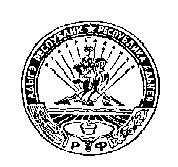 	РЕСПУБЛИКА АДЫГЕЯ                                                                 АДЫГЭ РЕСПУБЛИК         КОШЕХАБЛЬСКИЙ РАЙОН                                                              КОЩХЬАБЛЭ РАЙОН                АДМИНИСТРАЦИЯ                                                         МУНИЦИПАЛЬНЭ ОБРАЗОВАНИЕУМУНИЦИПАЛЬНОГО ОБРАЗОВАНИЯ                                      «БЛЭЩЭПСЫНЭ КЪОДЖЭ ПСЭУП1»«БЛЕЧЕПСИНСКОЕ СЕЛЬСКОЕ ПОСЕЛЕНИЕ»                                  ИАДМИНИСТРАЦИЕ            385431, а. Блечепсин, ул. Ленина, 37                                                                      385431, къ. Блащэпсынэ, Лениным иур., 37       тел. (989) 126-23-03, факс (87770) 9-94-30                                                                    тел. (989) 126-23-03, факс (87770) 9-94-30                 E-mail: blechamo@mail.ru                                                                                                E-mail: blechamo@mail.ruПОСТАНОВЛЕНИЕ20.01.2020г.                             	       № 6/2                                   а. БлечепсинОб утверждении муниципальной программы «Увековечение памяти погибших при защите Отечества на территории муниципального образования «Блечепсинское сельское поселение» на 2019-2024 годы»В целях обеспечения эффективности и результативности расходования бюджетных средств, в соответствии со ст. 179 Бюджетного кодекса РФ, в соответствии с Федеральным законом Российской Федерации от 06.10.2003 года №131 «Об общих принципах организации местного самоуправления в Российской Федерации», Постановлением Правительства Российской Федерации №1036 от 09.08.2019 года «Об утверждении федеральной целевой программы "Увековечение памяти погибших при защите Отечества на 2019 - 2024 годы", руководствуясь Уставом муниципального образования «Блечепсинское сельское поселение»ПОСТАНОВЛЯЮ:Утвердить муниципальную программу «Увековечение памяти погибших при защите Отечества на территории муниципального образования «Блечепсинское сельское поселение» на 2019-2024 годы».Настоящее постановление вступает в силу с момента опубликования.Контроль за исполнением настоящего постановления оставляю за собой.ИО Главы муниципального образования«Блечепсинское сельское поселение»				    Р.Г. ХатковУтвержденпостановлением главы администрации МО «Блечепсинское сельское поселение»от __.__.202_г. №___               МУНИЦИПАЛЬНАЯ ПРОГРАММА«Увековечение памяти погибших при защите Отечества на территории муниципального образования «Блечепсинское сельское поселение» на 2019-2024 годы»ПАСПОРТ МУНИЦИПАЛЬНОЙ ПРОГРАММЫ1. Содержание проблемы и обоснование необходимости ее решенияпрограммными методамиУвековечение памяти погибших при защите Отечества является священным долгом каждого гражданина Российской Федерации. В соответствии с Законом Российской Федерации от 01.01.01 года N 4292-1 «Об увековечении памяти погибших при защите Отечества» ответственность за содержание воинских захоронений на территории Российской Федерации возлагается на органы местного самоуправления. На территории муниципального образования «Блечепсинское сельское поселение»  находится воинское захоронение. На плитах высечены имена 7 военнослужащих. Надписи имен погибших на мемориальном комплексе стали иметь значительные повреждения. Указанные обстоятельства могут повлечь необратимый процесс дальнейшего разрушения памятника героического подвига и, как следствие, необходимость финансовых вложений.	Администрация муниципального образования «Блечепсинское сельское поселение», в соответствии с установленными полномочиями по содержанию в порядке и благоустройству военно-мемориальных объектов, расположенных на территории поселения, испытывает нехватку финансовых средств на поддержание братской могилы  в состоянии, достойном памяти погибших при защите Отечества. В целях реконструкции (ремонта) данного объекта предполагается осуществлять мероприятия по реставрации надписей. Проблему ремонта и благоустройства памятника в а. Блечепсин необходимо решать программным методом, предусматривающим совместное финансирование ремонта, в том числе из бюджетов всех уровней. Использование программного метода для восстановления позволяет создать необходимые условия и предпосылки  для  максимально эффективного  управления  финансами бюджета «Блечепсинского сельского поселения» с  учетом бюджетных ограничений в соответствии с приоритетами государственной политики в области увековечения памяти погибших при защите Отечества.2. Цели, задачи и сроки реализации ПрограммыОдним из  основных  направлений  увековечения  памяти  погибших при защите  Отечества  является  обеспечение  сохранности  воинских  захоронений. Добиться уважительного отношения к этим местам памяти и гордости нашего народа можно лишь путем использования возможностей государства, в том числе программными средствами.Целью  Программы  является  увековечение  памяти  погибших  при защите Отечества на территории муниципального образования «Блечепсинское сельское поселение». Исходя  из  основных  направлений  военно-мемориальной  работы  в сфере увековечения памяти погибших при защите Отечества, включающей комплекс  задач  по  обустройству  мест  захоронения,  содержанию  воинских  захоронений, укреплению  особого  отношения  со  стороны  государства  к  воинским захоронениям,  дополнительной  реализации  форм  увековечения  памяти погибших при защите Отечества,  предусматривается решение следующих основных задач:- реставрация надписей на мемориальном комплексе «Братская могила-1950».Решение  указанных  задач  необходимо  в  силу  сохранения исторической  справедливости  в  отношении  победителей  во  Второй мировой  войне,  увековечения  достойной  памяти  погибших  при  защите Отечества.  Реализация  Программы  будет  осуществляться  в  2019 - 2024 годах. 3. Перечень, краткое описание подпрограммы и мероприятий муниципальной программыПодпрограмм нет.Основным мероприятием муниципальной программы является восстановление воинского захоронения – братской могилы в а. Блечепсин Кошехабльского района Республики Адыгея, кладбище православное. В целях реконструкции (ремонта) данного объекта предполагается осуществлять мероприятия по реставрации надписей на Мемориальном комплексе «Братская могила – 1950».Система программных мероприятий включает взаимоувязанные социально-экономические, производственные, организационно-хозяйственные и другие задания, обеспечивающие достижение программных целей.В  результате  проведения  работ  будет  гарантирована  сохранность воинских захоронений в неизменном состоянии в среднем на 20 - 25 лет. Высокая  эффективность  реализации  мероприятий  Программы  обеспечивается путем: - финансирования из различных уровней бюджетной системы, а именно из республиканского и местного;- использование современных материалов для ремонтных работ; - проведения  работ  высококвалифицированными  специалистами строительных специальностей и при необходимости реставраторами; Достижению основных показателей реализации муниципальной программы и выполнению поставленных задач в муниципальной программе могут препятствовать неблагоприятные внешние и внутренние условия развития экономики (рост инфляции, экономический кризис,  уменьшение финансирования). Значения плановых индикаторов результативности программы подлежат корректировке в случае возникновения следующих рисков:- дефицита средств  бюджета для  финансирования программы;       - иных непреодолимых обстоятельств, влияющих на выполнение программы. 4. Ресурсное обеспечение ПрограммыОбщий объём финансирования мероприятий Программы составляет 309,571 тыс.руб (прогнозно) , в том числе:1) 2020 год – 309,571 тыс рублей. (прогнозно), будет осуществляться за счет следующих источников финансировани, в том числе:-   бюджет МО «Блечепсинское сельское поселение» – 3,095 тыс.рублей;- бюджет Республики Адыгея – 306,475Вместе с тем, возможны корректировки финансирования мероприятий в ходе реализации программы по мере необходимости решения вновь поставленных задач.Программные мероприятия и объемы финансированияв 2019-2024 годуНаименование программыМуниципальная программа «Увековечение памяти погибших при защите Отечества на территории муниципального образования «Блечепсинское сельское поселение» на 2019-2024 годы» (далее – Программа)Основание для разработки Программы-Федеральный закон Российской Федерации от 06.10.2003 г. № 131-ФЗ «Об общих принципах организации местного самоуправления в Российской Федерации»,- Постановление Правительства Российской Федерации №1036 от 09.08.2019 года «Об утверждении федеральной целевой программы "Увековечение памяти погибших при защите Отечества на 2019 - 2024 годы"-Устав муниципального образования «Блечепсинское сельское поселение»Заказчик ПрограммыАдминистрация муниципального образования «Блечепсинское сельское поселение»Разработчик ПрограммыАдминистрация муниципального образования «Блечепсинское сельское поселение»Цель ПрограммыУвековечение памяти погибших при защите Отечества на территории муниципального образования «Блечепсинское сельское поселение»Задачи Программы- обустройство мест захоронения останков погибших при защите Отечества;- восстановление (ремонт, реставрация, благоустройство) воинских захоронений на территории муниципального образования «Блечепсинское сельское поселение»;- воспитание патриотизма у граждан Российской Федерации, особенно подрастающего поколения, и подготовка их к достойному и самоотверженному служению обществу и государству, к выполнению обязанностей по защите Отечества.Сроки реализацииПрограммы2019-2024 годыИсполнителиПрограммыАдминистрация муниципального образования «Блечепсинское сельское поселение»Объемы иисточникифинансированияПрограммыОбщий объём финансирования мероприятий Программы составляет 309,571  тыс.руб (прогнозно) , в том числе:1) 2020 год – 309,571  тыс.рублей (прогнозно)Ожидаемые конечныерезультаты реализацииПрограммы- обустройство мест захоронения останков погибших при защите Отечества;- восстановление (ремонт, реставрация, благоустройство) воинских захоронений на территории муниципального образования «Блечепсинское сельское поселение»;- воспитание патриотизма у граждан Российской Федерации, особенно подрастающего поколения, и подготовка их к достойному и самоотверженному служению обществу и государству, к выполнению обязанностей по защите Отечества;№ п/пНаименование программы, основного мероприятияНаименование главного распорядителя средств бюджета поселенияОбъемы финансирования (тыс. руб)Объемы финансирования (тыс. руб)Объемы финансирования (тыс. руб)Объемы финансирования (тыс. руб)Объемы финансирования (тыс. руб)Объемы финансирования (тыс. руб)Объемы финансирования (тыс. руб)Объемы финансирования (тыс. руб)Объемы финансирования (тыс. руб)ИсточникиВсего2019 год2020 год2021 год2022 год2022 год2023 год2024 годфинансированияВсего2019 год2020 год2021 год2022 год2022 год2023 год2024 год1Восстановление (ремонт, благоустройство) воинских захороненийВосстановление (ремонт, благоустройство) воинских захороненийВосстановление (ремонт, благоустройство) воинских захороненийВосстановление (ремонт, благоустройство) воинских захороненийВосстановление (ремонт, благоустройство) воинских захороненийВосстановление (ремонт, благоустройство) воинских захороненийВосстановление (ремонт, благоустройство) воинских захороненийВосстановление (ремонт, благоустройство) воинских захороненийВосстановление (ремонт, благоустройство) воинских захороненийВосстановление (ремонт, благоустройство) воинских захороненийВосстановление (ремонт, благоустройство) воинских захоронений1.1.Восстановление (ремонт, благоустройство) воинского захоронения «Братская могила» на территории муниципального образования «Блечепсинское сельское поселение»Администрация муниципального образования «Блечепсинское сельское поселение»Местный бюджет, региональный бюджет 309,5710309,57100000ИТОГО: ИТОГО: ИТОГО: ИТОГО: 309,5710309,57100000- средства регионального и местного бюджета, предусмотренные для реализации Программы «Увековечение памяти погибших при защите Отечества на территории МО «Блечепсинское сельское поселение» на 2019-2024 годы»- средства регионального и местного бюджета, предусмотренные для реализации Программы «Увековечение памяти погибших при защите Отечества на территории МО «Блечепсинское сельское поселение» на 2019-2024 годы»- средства регионального и местного бюджета, предусмотренные для реализации Программы «Увековечение памяти погибших при защите Отечества на территории МО «Блечепсинское сельское поселение» на 2019-2024 годы»- средства регионального и местного бюджета, предусмотренные для реализации Программы «Увековечение памяти погибших при защите Отечества на территории МО «Блечепсинское сельское поселение» на 2019-2024 годы»309,5710309,57100000